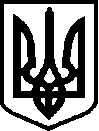 УКРАЇНАНОВОГРАД-ВОЛИНСЬКА МІСЬКА РАДА НОВОГРАД-ВОЛИНСЬКОГО РАЙОНУЖИТОМИРСЬКОЇ ОБЛАСТІРІШЕННЯдвадцять четверта сесія  		                                   восьмого скликаннявід                         № Про надання згоди на укладення договору постачання природного газу між Товариством з обмеженою відповідальністю «Газопостачальна компанія «Нафтогаз Трейдинг» (Постачальник) та Комунальним підприємством Новоград-Волинської міської ради «Новоград-Волинськтеплокомуненерго» (Споживач) Керуючись статтею 26 Закону України «Про місцеве  самоврядування в Україні», статтею 781 Господарського кодексу України, розглянувши звернення директора комунального підприємства Новоград-Волинської міської ради «Новоград-Волинськтеплокомуненерго» Тодорович Л.М. від 29.08.2022 №595, міська рада ВИРІШИЛА:1. Надати згоду на укладення договору постачання природного газу між Товариством з обмеженою відповідальністю «Газопостачальна компанія «Нафтогаз Трейдинг» (Постачальник) та Комунальним підприємством Новоград-Волинської міської ради «Новоград-Волинськтеплокомуненерго» (Споживач) на запропонованих Постачальником умовах згідно з  Положенням про покладення спеціальних обов'язків на суб'єктів ринку природного газу щодо особливостей постачання природного газу виробникам теплової енергії та бюджетним установам, затвердженим постановою Кабінету Міністрів України від 19.07.2022 №812 в редакції, що додається.2. Контроль за виконанням цього рішення покласти на постійну комісію міської ради з питань житлово-комунального господарства, екології та водних ресурсів  (Рудницький Д.В.), заступника міського голови Якубова В.О.Міський голова                                                                       Микола БОРОВЕЦЬ